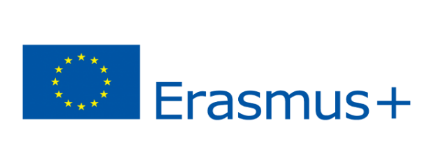 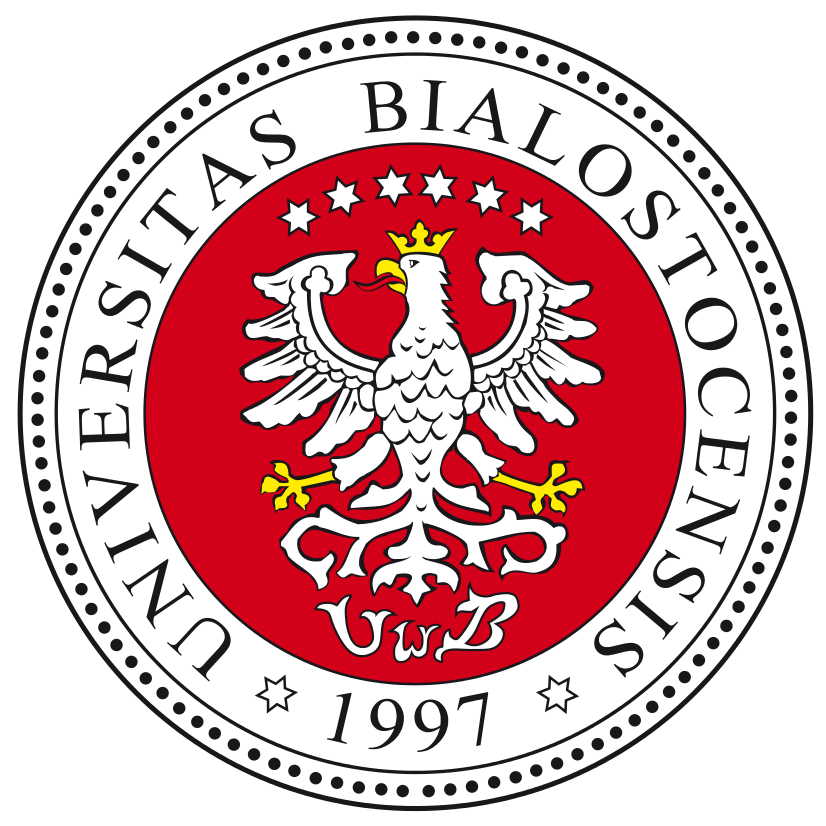 Please note that the registration fee is 50 EUR payable upon receiving confirmation of acceptance.Providing optional data means consent to its processing.Please return your application form by e-mail to Alicja Dzienisa.dzienis@uwb.edu.pluntil 20 July 2020Information duty resulting from Art. 13 par. 1 and par. 2 of the Regulation (EU) 2016/679 of the European Parliament and of the Council of 27 April 2016 on the protection of natural persons with regard to the processing of personal data and on the free movement of such data, and repealing Directive 95/46/EC (General Data Protection Regulation):Data controller of candidates’ personal data is University of Bialystok, Świerkowa 20B, 15-328 Bialystok.Data controller has designated Data Protection Officer responsible for the proper processing of personal data who can be contacted via email: iod@uwb.edu.pl.Personal data will be processed for the purpose of staff and teacher exchange under the Erasmus+ programme and under other agreements concerning interinstitutional cooperation including 1st Fabulous International Week at the University of Bialystok and for the purpose of contact, recruitment proces and event organization.A legal basis to process candidates’ personal data is art. 6 par. 1 item b, c of General Data Protection Regulation with regard to data necessary for event organisation and settlement of fees; optonal data are processed on the basis of voluntary consent.Providing personal data is voluntary but necessary to be hosted at University of Bialystok, except for data marked as optional.Data may only be disclosed to your home institution or other external entities in cases envisaged by the provisions of law.      Data will be stored for the period necessary for the purposes of processing, and for the period required by Erasmus + programme regulations or by other agreements concerning interinstitutional cooperation regulations.You have the right of access to and rectification or erasure of your personal data as well as restriction of data processing and portability and objection to data processing and revoke your consent.Whenever data processing infringes the provisions of the law in force, you have the right to lodge a complaint with supervisory authority.Personal data submitted will neither be processed automatically nor profiled in any way.APPLICATION FORM1st FABULOUS INTERNATIONAL WEEK1-5 June, 2020University of BialystokPL BIALYST04ul. Świerkowa 20B, 15- · e-mail: a.dzienis@uwb.edu.plFirst nameSurnameTitleMr/Ms/Dr/Prof.Home institutionDepartment/Unit/FacultyJob title Workplace addressCountryErasmus code of the institution (if applicable)Your email addressYour telephone number (optional)My name, home university and email address may appear on the list of participants available in the programme of the event(optional)I will travel with companion (family, partner etc.) (optional)YesNo